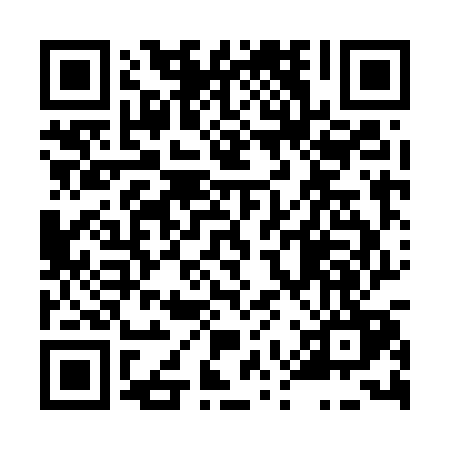 Prayer times for Arnostka, Czech RepublicWed 1 May 2024 - Fri 31 May 2024High Latitude Method: Angle Based RulePrayer Calculation Method: Muslim World LeagueAsar Calculation Method: HanafiPrayer times provided by https://www.salahtimes.comDateDayFajrSunriseDhuhrAsrMaghribIsha1Wed3:295:431:026:068:2110:262Thu3:265:421:026:078:2310:293Fri3:235:401:026:088:2410:314Sat3:205:381:026:098:2610:345Sun3:185:371:026:108:2710:376Mon3:155:351:016:118:2910:397Tue3:125:341:016:128:3010:428Wed3:095:321:016:138:3110:449Thu3:065:311:016:138:3310:4710Fri3:035:291:016:148:3410:5011Sat3:005:281:016:158:3610:5212Sun2:575:261:016:168:3710:5513Mon2:545:251:016:178:3810:5814Tue2:515:231:016:188:4011:0015Wed2:485:221:016:188:4111:0316Thu2:455:211:016:198:4211:0617Fri2:455:201:016:208:4411:0918Sat2:445:181:016:218:4511:1019Sun2:445:171:016:218:4611:1120Mon2:435:161:016:228:4811:1221Tue2:435:151:026:238:4911:1222Wed2:435:141:026:248:5011:1323Thu2:425:131:026:248:5111:1324Fri2:425:121:026:258:5211:1425Sat2:425:111:026:268:5411:1426Sun2:415:101:026:268:5511:1527Mon2:415:091:026:278:5611:1628Tue2:415:081:026:288:5711:1629Wed2:405:071:026:288:5811:1730Thu2:405:061:036:298:5911:1731Fri2:405:061:036:309:0011:18